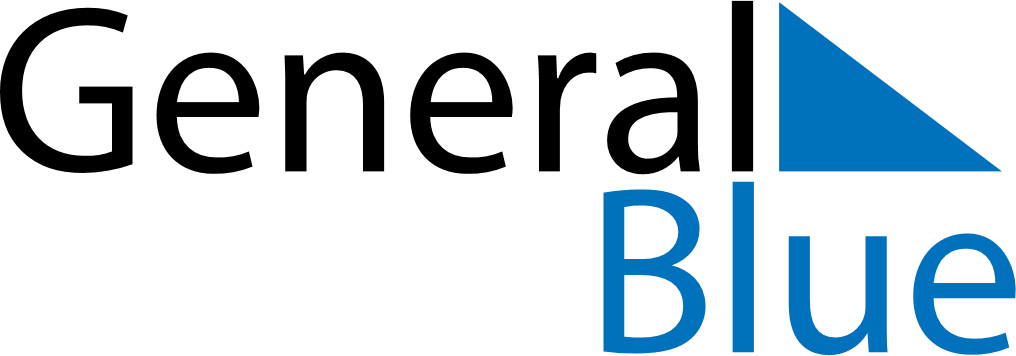 June 2022June 2022June 2022June 2022SloveniaSloveniaSloveniaSundayMondayTuesdayWednesdayThursdayFridayFridaySaturday1233456789101011PentecostPrimož Trubar Day12131415161717181920212223242425Statehood Day2627282930